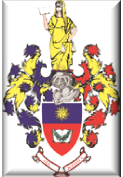 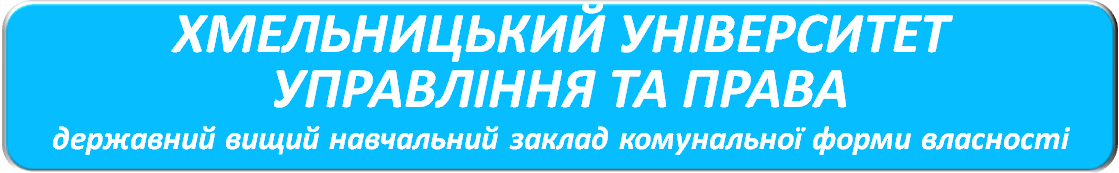 здійснює підготовку фахівців освітнього ступеня МАГІСТР за спеціальністю 081 ПРАВО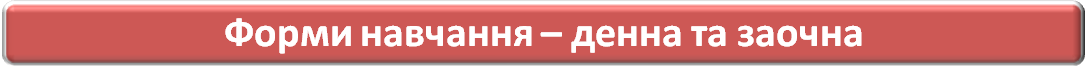 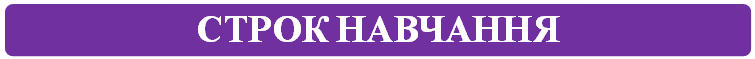 денна форма  - 1 рік і 6 місяців, заочна форма – 2 роки 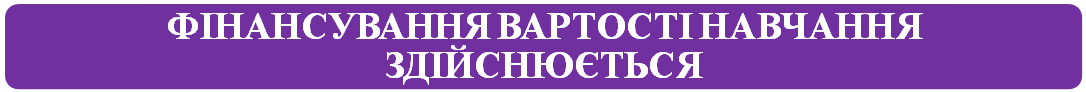 за рахунок коштів обласного бюджету(!!! денна форма навчання – 48 бюджетних місць)за рахунок коштів фізичних та юридичних осіб (денна та заочна форми навчання)!!! На навчання за рахунок коштів обласного бюджету та за рахунок коштів фізичних, юридичних осіб приймаються особи, які здобули ступінь вищої освіти бакалавра або магістра чи освітньо-кваліфікаційний рівень спеціаліста за будь-якою спеціальністю !!!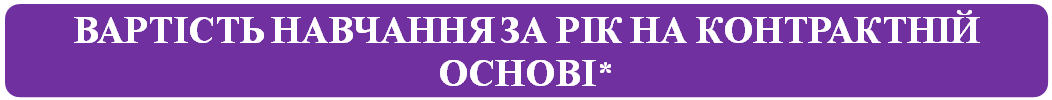 денна форма навчання – 18680 грн., заочна форма навчання – 1200 грн.*Вартість навчання вказана для вступників 2018 року. У 2019 році вартість навчання може бути скоригована в межах індексу інфляції за 2018 рік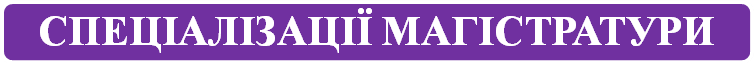 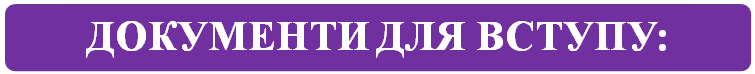 заява (подається в приймальну комісію)копія документа державного зразка про раніше здобутий освітній (освітньо-кваліфікаційний) рівень, на основі якого здійснюється вступ, і копія додатка до нього сертифікат з результатами вступних випробуванькопія документа, що посвідчує особукопія ідентифікаційного коду платника податківчотири кольорові фотокартки розміром 3 х 4 смКопії документів засвідчуються приймальною комісією. Паспорт і військовий квиток (для військовозобов’язаних) пред’являються особисто.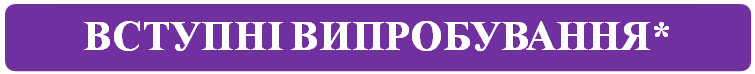 Вступне випробування з іноземної мовиФахове вступне випробування з восьми правничих дисциплінКонституційне право УкраїниАдміністративне право УкраїниКримінальне право УкраїниЦивільне правоУкраїниКримінальне процесуальне право УкраїниЦивільне процесуальне право УкраїниМіжнародне публічне правоМіжнародний захист прав людини Фахове вступне випробування з загальних навчальних правничих компетентностей (ТЗНПК)*Випробування проводяться у формі письмового тестування з використанням технологій проведення зовнішнього незалежного оцінювання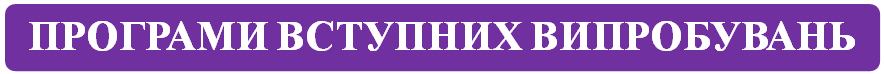 Програма ЗНО з іноземних мов для осіб, які бажають здобувати вищу освіту на основі повної загальної середньої освіти, затверджена наказом МОН від 03 лютого 2016 року № 77 – https://mon.gov.ua/ua/npa/pro-zatverdzhennya-program-zovnishnogo-nezalezhnogo-ocinyuvannya-dlya-osib-yaki-bazhayut-zdobuvati-vishu-osvitu-na-osnovi-povnoyi-zagalnoyi-serednoyi-osviti (вступники складатимуть лише частини «Читання» та «Використання мови»)Програма вступного випробування з ПРАВА, затверджена наказом МОН від 7 лютого 2018 року № 115 - https://mon.gov.ua/ua/npa/pro-zatverdzhennya-programi-vstupnogo-viprobuvannyaПрограма вступного випробування з загальних навчальних правничих компетентностей, затверджена наказом МОН від 8 квітня 2016 року № 409 – http://old.mon.gov.ua/files/normative/2016-04-20/5403/nmo-409.pdfЗошити вступних випробувань 2017 та 2018 року та правильні відповіді до них можна знайти на сайті МОН за посиланням: https://mon.gov.ua/ua/osvita/visha-osvita/vstupna-kampaniya-2018/vstup-na-drugij-magisterskij-riven-vishoyi-osviti-za-specialnistyami-081-pravo-ta-293-mizhnarodne-pravo-za-tehnologiyeyu-zno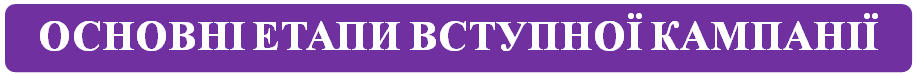 заява (подається в приймальну комісію)копія документа державного зразка про раніше здобутий освітній (освітньо-кваліфікаційний) рівень, на основі якого здійснюється вступ, і копія додатка до нього (або довідка щодо планового строку закінчення навчання та здобуту спеціальність)копія документа, що посвідчує особукопія ідентифікаційного коду платника податківчотири кольорові фотокартки розміром 3 х 4 смКопії документів засвідчуються приймальною комісією. Паспорт і військовий квиток (для військовозобов’язаних) пред’являються особисто.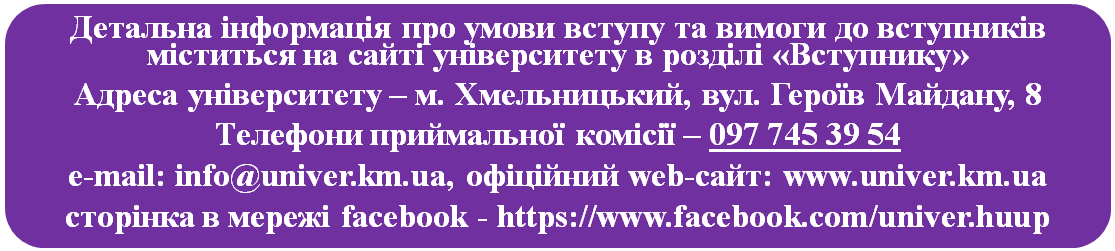 Денна форма навчання:Денна форма навчання:Заочна форма навчання:Кримінально-правоваМіжнародне та європейське правоДержавно-правоваКримінально-правоваМіжнародне та європейське правоДержавно-правоваЦивільно-правоваЗемельно-господарська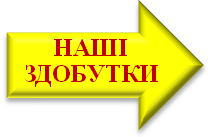 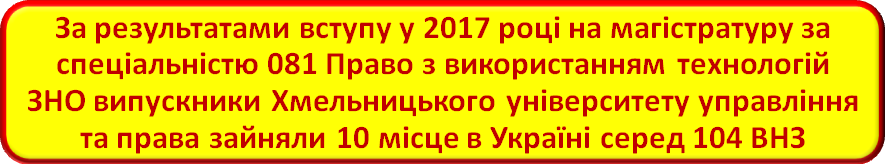 ЕтапСтрокиПриміткаРеєстрація для складання єдиного вступного іспиту з іноземної мови та єдиного фахового вступного випробування з 13 травня 2019 рокудо 18.00 год. 03 червня 2019 рокуРеєстрація здійснюється в будь-якому ЗВО, куди Ви плануєте подавати заяву про вступПісля реєстрації Ви отримаєте листок-перепустку на ЗНОДля реєстрації потрібен паспорт, код, копія диплома про вищу освіту або довідка про закінчення навчання, 4 фотокартки 3х4Строки продовжені не будуть!!Строки прийому заяв та документів з 10 липня 2019 рокудо 23 липня 2019 рокуПодаються в електронній формі через електронний кабінет вступника Можна подати в приймальній комісії, але також через електронний кабінет !!! У заяві на бюджет зазначається пріоритетність від 1 до  5 !!!Можна подати 5 заяв на бюджетНа контракт кількість поданих заяв не обмежуєтьсяВ паперовій формі подають особи, які мають захворювання, зазначене в наказі МОН та МОЗ від 27.12.2016 р. № 1707/29837Проведення єдиного вступного іспиту з іноземної мови02 липня 2019 рокуІспит проводиться в пункті тестування, що вказаний в екзаменаційному листку. В Хмельницькому це провул. Володимирський, 12або вул. Проскурівська, 57, ХГПА, ХНУДіють вимоги та заборони такі ж, як і на шкільне ЗНО!!!Проведення єдиного фахового вступного випробування з Права і ТЗНПК04 липня 2019 рокуІспит проводиться в пункті тестування, що вказаний в екзаменаційному листку. В Хмельницькому це провул. Володимирський, 12або вул. Проскурівська, 57, ХГПА, ХНУДіють вимоги та заборони такі ж, як і на шкільне ЗНО!!!